Maths Extension Roman Numerals1)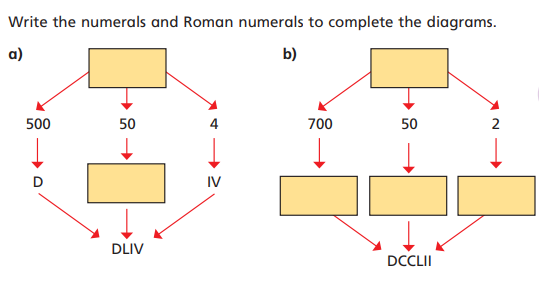 2)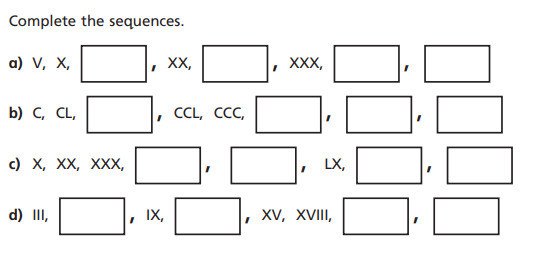 3)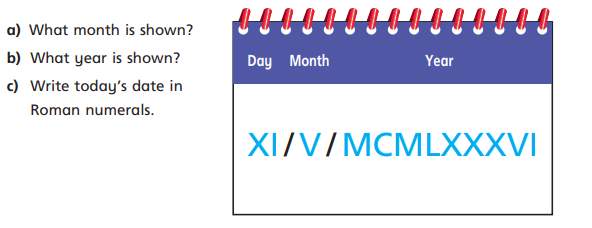 Answers1)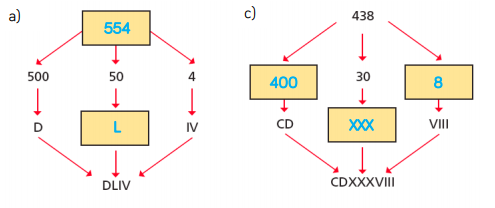 2)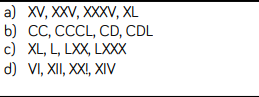 3)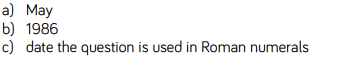 